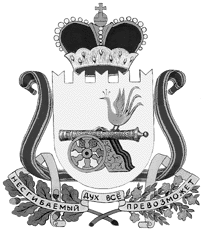 администрация муниципального образования«Вяземский район» смоленской областиПОСТАНОВЛЕНИЕот 05.02.2020 № 149В соответствии с Федеральным законом от 27.12.2019г. № 472-ФЗ                                     «О внесении изменений в Градостроительный кодекс Российской Федерации и отдельные Законодательные акты Российской Федерации»,Администрация муниципального образования «Вяземский район» Смоленской области постановляет:Внести в Административный регламент предоставления муниципальной услуги «Выдача градостроительного плана земельного участка», утверждённый постановлением Администрации муниципального образования «Вяземский район» Смоленской области от 29.09.2017 № 2005 следующие изменения:1. Подпункт 1.3.3 пункта 1.3 раздела 1 изложить в следующей редакции: «1.3.3 Место нахождения МФЦ: Смоленская область, город Вязьма,                                улица Парижской Коммуны, дом 13.Почтовый адрес МФЦ (для направления документов и письменных обращений): 215110, Смоленская область, город Вязьма, улица Парижской Коммуны, дом 13.Контактные телефоны: 8 (48131) 2-35-70.Сайт МФЦ в сети «Интернет»: http://мфц67.рф.Электронный адрес в сети «Интернет: http://мфц67.рф.График (режим) работы МФЦ:понедельник, вторник, четверг, пятница: с 8 ч. 00 мин. до 18 ч. 00 мин.; среда: с 9 ч. 00 мин. до 20 ч. 00 мин.; суббота: с 8 ч. 00 мин. до 17 ч. 00 мин.Выходной день - воскресенье»;2. В подпункте 2.4.1 пункта 2.4 раздела 2 слова «20 календарных дней» заменить словами «14 рабочих дней», далее по тексту.3.	 В подпункте 3.2.6 пункта 3.2 раздела 3 слова «14 календарных дней» заменить словами «7 рабочих дней».4. Опубликовать настоящее постановление в газете «Вяземский вестник» и разместить на официальном сайте Администрации муниципального образования «Вяземский район» Смоленской области.5. Контроль за исполнением данного постановления возложить на заместителя Главы муниципального образования «Вяземский район» Смоленской области Алимова В.И.Глава муниципального образования«Вяземский район» Смоленской области                                               И.В. ДемидоваО внесении изменений в Административный регламент предоставления муниципальной услуги «Выдача градостроительного плана земельного участка»